.#32 count intro - start with lyrics on the word ‘fool’.  One easy Tag at the end of wall 8Sec 1: SIDE TOE TOUCH, ¼ MONTEREY TURN, HEEL, TOESec 2:  RIGHT & LEFT DIAGONAL LOCK STEPS WITH BRUSHESSec 3: ACROSS, BACK, SIDE, CROSS, SCISSOR STEP, HOLDSec 4: ¼ TURN, SIDE, ACROSS, HOLD, SIDE, BEHIND, ¼ TURN, TOUCH(Tag here on wall 8 facing 12.00)Begin againTag  LEFT ROCKING CHAIRContact - Email: auder8@msn.comSuffer a Fool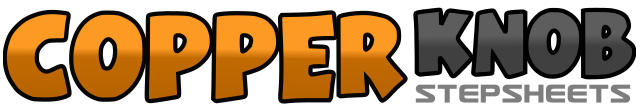 .......Count:32Wall:4Level:Beginner / Improver.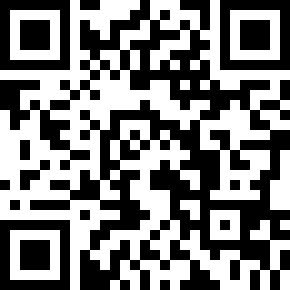 Choreographer:Derek Robinson (UK) - June 2018Derek Robinson (UK) - June 2018Derek Robinson (UK) - June 2018Derek Robinson (UK) - June 2018Derek Robinson (UK) - June 2018.Music:Suffer a Fool - Eric Brace & Peter Cooper : (iTunes, amazon)Suffer a Fool - Eric Brace & Peter Cooper : (iTunes, amazon)Suffer a Fool - Eric Brace & Peter Cooper : (iTunes, amazon)Suffer a Fool - Eric Brace & Peter Cooper : (iTunes, amazon)Suffer a Fool - Eric Brace & Peter Cooper : (iTunes, amazon)........1-2Touch left toe to left side, step left beside right3-4Touch right toe to right side, make ¼ turn right stepping right beside left (3.00)5-6Touch left toe to left side, step left beside right7-8Touch right heel forward, touch right toe beside left1-2Step diagonally forward on right, lock left behind right (4.30)3-4Step diagonally forward on right, brush left forward5-6Step diagonally forward on left, lock right behind left (1.30)7-8Step diagonally forward on left, brush right forward1-2Squaring up cross right over left, step back on left (3.00)3-4Step right to right side, cross left over right5-6Step right to right side, step left beside right7-8Cross right over left, hold1-2Make ¼ turn right stepping back on left, step right to right side (6.00)3-4Cross left over right, hold5-6Step right to right side, cross left behind right7-8Make ¼ turn right stepping forward on right, touch left beside right (9.00)1-4Rock forward on left, recover onto right, rock back on left, recover onto right